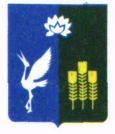 МУНИЦИПАЛЬНЫЙ КОМИТЕТЧкаловского сельского поселенияСпасского муниципального районаРЕШЕНИЕ «09» октября  2015 года  			с. Чкаловское					№ 1«Об избрании председателя муниципального комитета Чкаловского сельского поселения»	В соответствии со статьей 35 Федерального закона от                    № 131-ФЗ «Об общих принципах организации местного самоуправления в Российской Федерации», руководствуясь статьями 27, 28 Устава Чкаловского сельского поселения, статьей 3 Регламента муниципального комитета Чкаловского сельского поселения, муниципальный комитет Чкаловского сельского поселения:РЕШИЛ:1.Избрать председателем муниципального комитета Чкаловского сельского поселения, депутата муниципального комитета Чкаловского сельского поселения Ухань Ольгу Александровну 2. Опубликовать настоящее решение в средствах массовой информации Чкаловского сельского поселения.3. Настоящее решение вступает в силу смомента подписания.Председатель муниципального комитетаЧкаловского сельского поселения 			__________________  		Ухань О.А. 